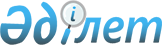 О внесении изменений в решение Шардаринского районного маслихата от 21 декабря 2017 года № 22-142-VІ "О районном бюджете на 2018-2020 годы"
					
			С истёкшим сроком
			
			
		
					Решение Шардаринского районного маслихата Южно-Казахстанской области от 24 января 2018 года № 24-162-VI. Зарегистрировано Департаментом юстиции Южно-Казахстанской области 25 января 2018 года № 4415. Прекращено действие в связи с истечением срока
      В соответствии с пунктом 5 статьи 109 Бюджетного Кодекса Республики Казахстан от 4 декабря 2008 года и подпунктом 1) пункта 1 статьи 6 Закона Республики Казахстан от 23 января 2001 года "О местном государственном управлении и самоуправлении в Республике Казахстан" и решением Южно-Казахстанского областного маслихата от 10 января 2018 года № 19/230-VІ "О внесении изменений и дополнения в решение Южно-Казахстанского областного маслихата от 11 декабря 2017 года № 18/209-VІ "Об областном бюджете на 2018-2020 годы", зарегистрированного в Реестре государственной регистрации нормативных правовых актов за № 4396, районный маслихат РЕШИЛ:
      1. Внести в решение Шардаринского районного маслихата от 21 декабря 2017 года № 22-142-VІ "О районном бюджете на 2018-2020 годы" (зарегистрировано в Реестре государственной регистрации нормативных правовых актов за № 4351, опубликовано 5 января 2018 года в газете "Шартарап-Шарайна" и в Эталонном контрольном банке нормативных правовых актов Республики Казахстан в электронном виде 10 января 2018 года) следующие изменения:
      пункт 1 изложить в следующей редакции:
      "1. Утвердить районный бюджет Шардаринского района на 2018-2020 годы согласно приложениям 1, 2 и 3 соответственно, в том числе на 2018 год в следующих объемах:
      1) доходы – 12 768 453 тысяч тенге:
      налоговые поступления – 2 170 361 тысяч тенге;
      неналоговые поступления – 10 997 тысяч тенге;
      поступления от продажи основного капитала – 18 498 тысяч тенге;
      поступления трансфертов – 10 568 597 тысяч тенге;
      2) затраты – 12 819 148 тысяч тенге;
      3) чистое бюджетное кредитование – 6 022 тысяч тенге:
      бюджетные кредиты – 14 430 тысяч тенге;
      погашение бюджетных кредитов – 8 408 тысяч тенге;
      4) сальдо по операциям с финансовыми активами – 0:
      приобретение финансовых активов – 0;
      поступления от продажи финансовых активов государства – 0;
      5) дефицит бюджета – - 56 717 тысяч тенге;
      6) финансирование дефицита бюджета – 56 717 тысяч тенге:
      поступление займов – 14 430 тысяч тенге;
      погашение займов – 8 408 тысяч тенге;
      используемые остатки бюджетных средств – 50 695 тысяч тенге.".
      Приложение 1 указанного решения изложить в новой редакции согласно приложение 1 к настоящему решению.
      2. Государственному учреждению "Аппарат Шардаринского районного маслихата" в установленном законодательством Республики Казахстан порядке обеспечить:
      1) государственную регистрацию настоящего решения в территориальном органе юстиции;
      2) в течение десяти календарных дней со дня государственной регистрации настоящего решения маслихата направление его копии в бумажном и электронном виде на казахском и русском языках в Республиканское государственное предприятие на праве хозяйственного ведения "Республиканский центр правовой информации" для официального опубликования и включения в Эталонный контрольный банк нормативных правовых актов Республики Казахстан;
      3) в течение десяти календарных дней после государственной регистрации настоящего решения направление его копии на официальное опубликование в периодические печатные издания, распространяемых на территории Шардаринского района;
      4) размещение настоящего решения на интернет-ресурсе Шардаринского районного маслихата после его официального опубликования.
      3. Настоящее решение вводится в действие с 1 января 2018 года. Районный бюджет на 2018 год
					© 2012. РГП на ПХВ «Институт законодательства и правовой информации Республики Казахстан» Министерства юстиции Республики Казахстан
				
      Председатель сессии

С. Айдос

      Временно исполняющий

      полномочия секретаря

      районного маслихата

З. Талбидин
Приложение 1 к решению
маслихата Шардаринского
района от 24 января
2018 года № 24-162-VІПриложение 1 к решению
маслихата Шардаринского
района от 21 декабря
2017 года № 22-142-VІ
Категория 
Категория 
Категория 
Категория 
Наименование 
Сумма, тысяч тенге
Класс
Класс
Класс
Наименование 
Сумма, тысяч тенге
Подкласс
Подкласс
Наименование 
Сумма, тысяч тенге
1
1
1
1
2
3
1. Доходы
12 768 453
1
Налоговые поступления
2 170 361
01
Подоходный налог
367 714
2
Индивидуальный подоходный налог
367 714
03
Социальный налог
212 841
1
Социальный налог
212 841
04
Hалоги на собственность
1 554 195
1
Hалоги на имущество
1 548 559
5
Единый земельный налог
5 636
05
Внутренние налоги на товары, работы и услуги
26 758
2
Акцизы
5 799
3
Поступления за использование природных и других ресурсов
6 021
4
Сборы за ведение предпринимательской и профессиональной деятельности
14 612
5
Налог на игорный бизнес
326
08
Обязательные платежи, взимаемые за совершение юридически значимых действий и (или) выдачу документов уполномоченными на то государственными органами или должностными лицами
8 853
1
Государственная пошлина
8 853
2
Неналоговые поступления
10 997
01
Доходы от государственной собственности
2 762
3
Дивиденды на государственные пакеты акций, находящиеся в государственной собственности
492
5
Доходы от аренды имущества, находящегося в государственной собственности
2 270
06
Прочие неналоговые поступления
8 235
1
Прочие неналоговые поступления
8 235
3
Поступления от продажи основного капитала
18 498
03
Продажа земли и нематериальных активов
18 498
1
Продажа земли
18 498
4
Поступления трансфертов
10 568 597
02
Трансферты из вышестоящих органов государственного управления
10 568 597
2
Трансферты из областного бюджета
10 568 597
Коды
Коды
Коды
Коды
Наименование
Сумма, тысяч тенге
Функциональные подгруппы
Функциональные подгруппы
Функциональные подгруппы
Функциональные подгруппы
Сумма, тысяч тенге
Администратор бюджетных программ
Администратор бюджетных программ
Администратор бюджетных программ
Администратор бюджетных программ
Сумма, тысяч тенге
Функциональные группы
Функциональные группы
Функциональные группы
Сумма, тысяч тенге
Программа
Программа
Сумма, тысяч тенге
2. Затраты
12 819 148
01
Государственные услуги общего характера
349 805
1
Представительные, исполнительные и другие органы, выполняющие общие функции государственного управления
255 592
112
Аппарат маслихата района (города областного значения)
28 257
001
Услуги по обеспечению деятельности маслихата района (города областного значения)
25 865
003
Капитальные расходы государственного органа
2 392
122
Аппарат акима района (города областного значения)
227 335
001
Услуги по обеспечению деятельности акима района (города областного значения)
138 985
003
Капитальные расходы государственного органа
88 350
9
Прочие государственные услуги общего характера
94 213
459
Отдел экономики и финансов района (города областного значения)
56 971
001
Услуги по реализации государственной политики в области формирования и развития экономической политики, государственного планирования, исполнения бюджета и управления коммунальной собственностью района (города областного значения)
53 283
015
Капитальные расходы государственного органа
3 688
458
Отдел жилищно-коммунального хозяйства, пассажирского транспорта и автомобильных дорог района (города областного значения)
30 242
001
Услуги по реализации государственной политики на местном уровне в области жилищно-коммунального хозяйства, пассажирского транспорта и автомобильных дорог
27 032
013
Капитальные расходы государственного органа
3 210
472
Отдел строительства, архитектуры и градостроительства района (города областного значения)
7 000
040
Развитие объектов государственных органов
7 000
02
Оборона
16 513
1
Военные нужды
10 596
122
Аппарат акима района (города областного значения)
10 596
005
Мероприятия в рамках исполнения всеобщей воинской обязанности
10 596
2
Организация работы по чрезвычайным ситуациям
5 917
122
Аппарат акима района (города областного значения)
5 917
006
Предупреждение и ликвидация чрезвычайных ситуаций масштаба района (города областного значения)
5 917
04
Образование
7 216 412
1
Дошкольное воспитание и обучение
476 484
464
Отдел образования района (города областного значения)
476 484
040
Реализация государственного образовательного заказа в дошкольных организациях образования
476 484
2
Начальное, основное среднее и общее среднее образование
6 261 443
464
Отдел образования района (города областного значения)
6 211 992
003
Общеобразовательное обучение
6 005 823
006
Дополнительное образование для детей
206 169
472
Отдел строительства, архитектуры и градостроительства района (города областного значения)
49 451
022
Строительство и реконструкция объектов начального, основного среднего и общего среднего образования
49 451
9
Прочие услуги в области образования
478 485
464
Отдел образования района (города областного значения)
478 485
001
Услуги по реализации государственной политики на местном уровне в области образования
24 296
005
Приобретение и доставка учебников, учебно-методических комплексов для государственных учреждений образования района (города областного значения)
202 400
007
Проведение школьных олимпиад, внешкольных мероприятий и конкурсов районного (городского) масштаба
667
012
Капитальные расходы государственного органа
220
015
Ежемесячная выплата денежных средств опекунам (попечителям) на содержание ребенка-сироты (детей-сирот), и ребенка (детей), оставшегося без попечения родителей
20 221
022
Выплата единовременных денежных средств казахстанским гражданам, усыновившим (удочерившим) ребенка (детей)-сироту и ребенка (детей), оставшегося без попечения родителей
182
067
Капитальные расходы подведомственных государственных учреждений и организаций
230 499
06
Социальная помощь и социальное обеспечение
648 146
1
Социальное обеспечение
283 105
451
Отдел занятости и социальных программ района (города областного значения)
277 741
005
Государственная адресная социальная помощь
277 741
464
Отдел образования района (города областного значения)
5 364
030
Содержание ребенка (детей), переданного патронатным воспитателям
5 364
2
Социальная помощь
315 107
451
Отдел занятости и социальных программ района (города областного значения)
315 107
002
Программа занятости
123 228
007
Социальная помощь отдельным категориям нуждающихся граждан по решениям местных представительных органов
15 895
010
Материальное обеспечение детей-инвалидов, воспитывающихся и обучающихся на дому
2 099
014
Оказание социальной помощи нуждающимся гражданам на дому
43 171
017
Обеспечение нуждающихся инвалидов обязательными гигиеническими средствами и предоставление услуг специалистами жестового языка, индивидуальными помощниками в соответствии с индивидуальной программой реабилитации инвалида
89 758
023
Обеспечение деятельности центров занятости населения
40 956
9
Прочие услуги в области социальной помощи и социального обеспечения
49 934
451
Отдел занятости и социальных программ района (города областного значения)
49 934
001
Услуги по реализации государственной политики на местном уровне в области обеспечения занятости и реализации социальных программ для населения
47 800
011
Оплата услуг по зачислению, выплате и доставке пособий и других социальных выплат
1 524
021
Капитальные расходы государственного органа
610
07
Жилищно-коммунальное хозяйство
1 068 276
1
Жилищное хозяйство
576 322
458
Отдел жилищно-коммунального хозяйства, пассажирского транспорта и автомобильных дорог района (города областного значения)
3 528
031
Изготовление технических паспортов на объекты кондоминиумов
2 400
049
Проведение энергетического аудита многоквартирных жилых домов
1 128
472
Отдел строительства, архитектуры и градостроительства района (города областного значения)
572 794
003
Проектирование, строительство и (или) приобретение жилья коммунального жилищного фонда
84 859
004
Проектирование, развитие, обустройство и (или) приобретение инженерно-коммуникационной инфраструктуры
321 424
098
Приобретение жилья коммунального жилищного фонда
166 511
2
Коммунальное хозяйство
60 906
458
Отдел жилищно-коммунального хозяйства, пассажирского транспорта и автомобильных дорог района (города областного значения)
60 906
012
Функционирование системы водоснабжения и водоотведения
60 380
028
Развитие коммунального хозяйства
374
058
Развитие системы водоснабжения и водоотведения в сельских населенных пунктах
152
3
Благоустройство населенных пунктов
431 048
458
Отдел жилищно-коммунального хозяйства, пассажирского транспорта и автомобильных дорог района (города областного значения)
431 048
015
Освещение улиц в населенных пунктах
19 988
016
Обеспечение санитарии населенных пунктов
16 880
018
Благоустройство и озеленение населенных пунктов
394 180
08
Культура, спорт, туризм и информационное пространство
759 887
1
Деятельность в области культуры
99 218
455
Отдел культуры и развития языков района (города областного значения)
99 218
003
Поддержка культурно-досуговой работы
99 218
2
Спорт
467 507
465
Отдел физической культуры и спорта района (города областного значения)
467 507
001
Услуги по реализации государственной политики на местном уровне в сфере физической культуры и спорта
18 330
004
Капитальные расходы государственного органа
210
005
Развитие массового спорта и национальных видов спорта
363 967
006
Проведение спортивных соревнований на районном (города областного значения) уровне
35 000
007
Подготовка и участие членов сборных команд района (города областного значения) по различным видам спорта на областных спортивных соревнованиях
50 000
3
Информационное пространство
89 535
455
Отдел культуры и развития языков района (города областного значения)
72 535
006
Функционирование районных (городских) библиотек
59 344
007
Развитие государственного языка и других языков народа Казахстана
13 191
456
Отдел внутренней политики района (города областного значения)
17 000
002
Услуги по проведению государственной информационной политики
17 000
9
Прочие услуги по организации культуры, спорта, туризма и информационного пространства
103 627
455
Отдел культуры и развития языков района (города областного значения)
18 187
001
Услуги по реализации государственной политики на местном уровне в области развития языков и культуры
17 477
010
Капитальные расходы государственного органа
210
032
Капитальные расходы подведомственных государственных учреждений и организаций
500
456
Отдел внутренней политики района (города областного значения)
85 440
001
Услуги по реализации государственной политики на местном уровне в области информации, укрепления государственности и формирования социального оптимизма граждан
44 929
003
Реализация мероприятий в сфере молодежной политики
39 801
006
Капитальные расходы государственного органа
710
09
Топливно-энергетический комплекс и недропользование
773 783
9
Прочие услуги в области топливно-энергетического комплекса и недропользования
773 783
458
Отдел жилищно-коммунального хозяйства, пассажирского транспорта и автомобильных дорог района (города областного значения)
773 783
036
Развитие газотранспортной системы
773 783
10
Сельское, водное, лесное, рыбное хозяйство, особо охраняемые природные территории, охрана окружающей среды и животного мира, земельные отношения
223 613
1
Сельское хозяйство
213 403
473
Отдел ветеринарии района (города областного значения)
148 027
001
Услуги по реализации государственной политики на местном уровне в сфере ветеринарии
27 357
003
Капитальные расходы государственного органа
410
005
Обеспечение функционирования скотомогильников (биотермических ям)
517
007
Организация отлова и уничтожения бродячих собак и кошек
5 350
008
Возмещение владельцам стоимости изымаемых и уничтожаемых больных животных, продуктов и сырья животного происхождения
3 500
009
Проведение ветеринарных мероприятий по энзоотическим болезням животных
15 554
011
Проведение противоэпизоотических мероприятий
95 339
477
Отдел сельского хозяйства и земельных отношений района (города областного значения)
65 376
001
Услуги по реализации государственной политики на местном уровне в сфере сельского хозяйства и земельных отношений
64 666
003
Капитальные расходы государственного органа
710
9
Прочие услуги в области сельского, водного, лесного, рыбного хозяйства, охраны окружающей среды и земельных отношений
10 210
459
Отдел экономики и финансов района (города областного значения)
10 210
099
Реализация мер по оказанию социальной поддержки специалистов
10 210
11
Промышленность, архитектурная, градостроительная и строительная деятельность
28 130
2
Архитектурная, градостроительная и строительная деятельность
28 130
472
Отдел строительства, архитектуры и градостроительства района (города областного значения)
28 130
001
Услуги по реализации государственной политики в области строительства, архитектуры и градостроительства на местном уровне
27 420
015
Капитальные расходы государственного органа
710
12
Транспорт и коммуникации
169 292
1
Автомобильный транспорт
169 292
458
Отдел жилищно-коммунального хозяйства, пассажирского транспорта и автомобильных дорог района (города областного значения)
169 292
023
Обеспечение функционирования автомобильных дорог
66 566
045
Капитальный и средний ремонт автомобильных дорог районного значения и улиц населенных пунктов
102 726
13
Прочие
65 601
3
Поддержка предпринимательской деятельности и защита конкуренции
21 979
469
Отдел предпринимательства района (города областного значения)
21 979
001
Услуги по реализации государственной политики на местном уровне в области развития предпринимательства и промышленности
21 769
004
Капитальные расходы государственного органа
210
9
Прочие
43 622
459
Отдел экономики и финансов района (города областного значения)
43 622
012
Резерв местного исполнительного органа района (города областного значения)
43 622
14
Обслуживание долга
14
1
Обслуживание долга
14
459
Отдел экономики и финансов района (города областного значения)
14
021
Обслуживание долга местных исполнительных органов по выплате вознаграждений и иных платежей по займам из областного бюджета
14
15
Трансферты
1 499 676
1
Трансферты
1 499 676
459
Отдел экономики и финансов района (города областного значения)
1 499 676
006
Возврат неиспользованных (недоиспользованных) целевых трансфертов
5 997
024
Целевые текущие трансферты из нижестоящего бюджета на компенсацию потерь вышестоящего бюджета в связи с изменением законодательства
412 868
038
Субвенции
1 035 390
049
Возврат трансфертов общего характера в случаях, предусмотренных бюджетным законодательством
45 421
3. Чистое бюджетное кредитование
6 022
Бюджетные кредиты
14 430
Погашение бюджетных кредитов
8 408
4. Сальдо по операциям с финансовыми активами
0
Приобретение финансовых активов
0
Поступления от продажи финансовых активов государства
0
5. Дефицит бюджета
-56 717
6. Финансирование дефицита бюджета
56 717
Поступление займов
14 430
Погашение займов
8 408
Используемые остатки бюджетных средств
50 695